ГУБЕРНАТОР СМОЛЕНСКОЙ ОБЛАСТИРАСПОРЯЖЕНИЕот 23 ноября 2016 г. N 1390-рОБ УТВЕРЖДЕНИИ СОСТАВА МЕЖОТРАСЛЕВОГО СОВЕТА ПОТРЕБИТЕЛЕЙПРИ ГУБЕРНАТОРЕ СМОЛЕНСКОЙ ОБЛАСТИ ПО ВОПРОСАМ ДЕЯТЕЛЬНОСТИСУБЪЕКТОВ ЕСТЕСТВЕННЫХ МОНОПОЛИЙВ соответствии с Распоряжением Правительства Российской Федерации от 19.09.2013 N 1689-р, распоряжением Губернатора Смоленской области от 15.09.2015 N 1026-р "О создании Межотраслевого совета потребителей при Губернаторе Смоленской области по вопросам деятельности субъектов естественных монополий":Утвердить прилагаемый состав Межотраслевого совета потребителей при Губернаторе Смоленской области по вопросам деятельности субъектов естественных монополий.А.В.ОСТРОВСКИЙУтвержденраспоряжениемГубернатораСмоленской областиот 23.11.2016 N 1390-рСОСТАВМЕЖОТРАСЛЕВОГО СОВЕТА ПОТРЕБИТЕЛЕЙ ПРИ ГУБЕРНАТОРЕСМОЛЕНСКОЙ ОБЛАСТИ ПО ВОПРОСАМ ДЕЯТЕЛЬНОСТИ СУБЪЕКТОВЕСТЕСТВЕННЫХ МОНОПОЛИЙ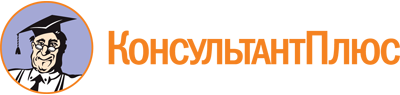 Распоряжение Губернатора Смоленской области от 23.11.2016 N 1390-р
(ред. от 04.05.2022)
"Об утверждении состава Межотраслевого совета потребителей при Губернаторе Смоленской области по вопросам деятельности субъектов естественных монополий"Документ предоставлен КонсультантПлюс

www.consultant.ru

Дата сохранения: 17.12.2022
 Список изменяющих документов(в ред. распоряжений Губернатора Смоленской областиот 11.04.2017 N 458-р, от 12.03.2018 N 279-р, от 21.05.2019 N 667-р,от 12.08.2019 N 1151-р, от 30.12.2019 N 2054-р, от 04.09.2020 N 997-р,от 11.02.2021 N 131-р, от 04.05.2022 N 512-р)Список изменяющих документов(в ред. распоряжений Губернатора Смоленской областиот 30.12.2019 N 2054-р, от 04.09.2020 N 997-р, от 11.02.2021 N 131-р,от 04.05.2022 N 512-р)КлетныйОлег Федорович-член Общественной палаты Смоленской области, исполнительного директора Смоленского регионального объединения работодателей "Научно-промышленный союз", председатель Межотраслевого советаКрючковаСветлана Алексеевна-член Общественной палаты Смоленской области, генерального директора Смоленской региональной общественной организации "Общество защиты прав потребителей "Фемида", заместитель председателя Межотраслевого советаЧлены Межотраслевого совета:Члены Межотраслевого совета:Члены Межотраслевого совета:ЕфременковАлексей Владимирович-Уполномоченный по защите прав предпринимателей в Смоленской области (по согласованию)КулешовВиталий Владимирович-председатель Смоленской областной организации Общероссийского профессионального союза работников автомобильного транспорта и дорожного хозяйства (по согласованию)МоргуновАндрей Викторович-председатель Комиссии Смоленской областной Думы по Регламенту Смоленской областной Думы и депутатской этике (по согласованию)НовиковДмитрий Юрьевич-член комитета Смоленской областной Думы по экономическому развитию и инвестициям (по согласованию)СтепченковАлександр Петрович-председатель комитета Смоленской областной Думы по экономическому развитию и инвестициям (по согласованию)ШумейкоНиколай Николаевич-председатель Смоленского регионального отделения Общероссийской общественной организации "Деловая Россия" (по согласованию)ЯкушевИван Петрович-член Общественной палаты Смоленской области, председатель Смоленского регионального отделения Межрегиональной общественной организации "Ассоциация Молодых Предпринимателей" (по согласованию)МихалевДенис Федорович-председатель Смоленского регионального отделения Общероссийской общественной организации малого и среднего предпринимательства "ОПОРА РОССИИ"АлиевФаик Закир оглы-председатель Совета региональной общественной ассоциации "Национальный Конгресс Смоленской области", председатель комиссии Общественной палаты Смоленской области по развитию экономики, малого и среднего предпринимательства (по согласованию)